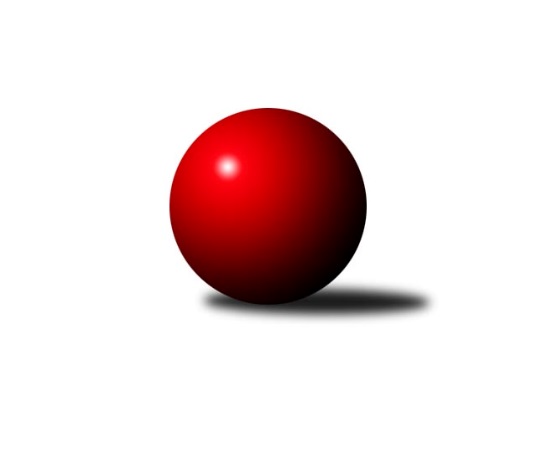 Č.10Ročník 2017/2018	26.11.2017Nejlepšího výkonu v tomto kole: 3274 dosáhlo družstvo: SK Škoda VS Plzeň 3.KLM A 2017/2018Výsledky 10. kolaSouhrnný přehled výsledků:TJ Elektrárny Kadaň	- TJ Lomnice	1:7	3169:3224	7.5:16.5	25.11.TJ Kovohutě Příbram 	- TJ Dobřany B	3:5	3184:3180	9.5:14.5	25.11.Kuželky Aš	- TJ Lokomotiva Ústí n. L.	6:2	3141:3070	13.0:11.0	25.11.TJ Teplice Letná	- SKK Podbořany 	2:6	3057:3136	11.5:12.5	25.11.SK Škoda VS Plzeň 	- TJ VTŽ Chomutov	6:2	3274:3188	14.0:10.0	25.11.TJ Blatná	- KK Konstruktiva Praha 		dohrávka		9.12.Tabulka družstev:	1.	Kuželky Aš	10	6	2	2	49.5 : 30.5 	138.0 : 102.0 	 3185	14	2.	TJ Dobřany B	10	7	0	3	44.5 : 35.5 	130.5 : 109.5 	 3224	14	3.	TJ Lomnice	10	6	0	4	45.0 : 35.0 	124.5 : 115.5 	 3175	12	4.	TJ Teplice Letná	10	6	0	4	44.5 : 35.5 	126.5 : 113.5 	 3184	12	5.	TJ VTŽ Chomutov	10	5	1	4	42.0 : 38.0 	129.5 : 110.5 	 3244	11	6.	TJ Kovohutě Příbram	10	5	0	5	42.5 : 37.5 	124.0 : 116.0 	 3196	10	7.	TJ Elektrárny Kadaň	10	4	2	4	41.0 : 39.0 	120.5 : 119.5 	 3242	10	8.	TJ Blatná	9	4	0	5	35.5 : 36.5 	102.0 : 114.0 	 3203	8	9.	SK Škoda VS Plzeň	10	4	0	6	35.5 : 44.5 	114.5 : 125.5 	 3197	8	10.	TJ Lokomotiva Ústí n. L.	10	4	0	6	34.0 : 46.0 	102.5 : 137.5 	 3158	8	11.	SKK Podbořany	10	3	0	7	31.0 : 49.0 	109.5 : 130.5 	 3174	6	12.	KK Konstruktiva Praha	9	2	1	6	27.0 : 45.0 	94.0 : 122.0 	 3122	5Podrobné výsledky kola:	 TJ Elektrárny Kadaň	3169	1:7	3224	TJ Lomnice	Daniel Lukáš	120 	 129 	 128 	121	498 	 0:4 	 536 	 123	139 	 131	143	Štěpán Diosegi	Jan Hák	120 	 148 	 132 	151	551 	 1:3 	 568 	 133	134 	 146	155	Bohumil Maněna	Michal Hrdina	121 	 137 	 136 	132	526 	 1:3 	 538 	 135	131 	 139	133	Jiří Guba	Jan Ambra	124 	 131 	 118 	132	505 	 1.5:2.5 	 518 	 124	137 	 135	122	Miroslav Bubla	Karel Bučko	146 	 128 	 143 	144	561 	 1:3 	 553 	 150	136 	 148	119	Josef Veverka	Marcel Lukáš	135 	 128 	 143 	122	528 	 3:1 	 511 	 132	133 	 133	113	Hubert Gubarozhodčí: Nejlepší výkon utkání: 568 - Bohumil Maněna	 TJ Kovohutě Příbram 	3184	3:5	3180	TJ Dobřany B	David Hošek	119 	 151 	 148 	135	553 	 1:3 	 538 	 127	152 	 118	141	Milan Vrabec	Luboš Řezáč	134 	 130 	 131 	128	523 	 4:0 	 455 	 128	113 	 109	105	Martin Provazník	Tomáš Číž	135 	 130 	 127 	138	530 	 1.5:2.5 	 532 	 127	139 	 128	138	Michal Šneberger	Martin Čistý	123 	 119 	 130 	127	499 	 0:4 	 548 	 126	139 	 144	139	Roman Pivoňka	Oldřich Hendl 	135 	 129 	 122 	148	534 	 1:3 	 554 	 128	140 	 135	151	Dominik Novotný	Josef Hůda	137 	 133 	 133 	142	545 	 2:2 	 553 	 130	141 	 132	150	Jan Koubskýrozhodčí: Nejlepší výkon utkání: 554 - Dominik Novotný	 Kuželky Aš	3141	6:2	3070	TJ Lokomotiva Ústí n. L.	Jaroslav ml. Bulant	150 	 160 	 119 	129	558 	 3:1 	 471 	 128	95 	 124	124	Jiří Šípek *1	Martin Hurta	124 	 138 	 136 	133	531 	 3:1 	 526 	 136	134 	 135	121	Martin Zahálka st.	Václav Pilař	124 	 133 	 120 	128	505 	 2:2 	 510 	 119	141 	 119	131	Miroslav Wedlich	Ota Maršát st.	122 	 144 	 153 	135	554 	 3:1 	 523 	 124	140 	 128	131	Radek Jalovecký	Martin Vrbata	141 	 132 	 143 	137	553 	 2:2 	 539 	 131	141 	 153	114	Tomáš Vrána	Tomáš Viczmandi *2	129 	 116 	 105 	90	440 	 0:4 	 501 	 133	124 	 112	132	Milan Grejtovskýrozhodčí: střídání: *1 od 58. hodu Josef Málek, *2 od 91. hodu Jaroslav SolínNejlepší výkon utkání: 558 - Jaroslav ml. Bulant	 TJ Teplice Letná	3057	2:6	3136	SKK Podbořany 	David Bouša	116 	 111 	 128 	136	491 	 2:2 	 512 	 129	130 	 121	132	Petr Richtarech	Jan Filip	107 	 123 	 141 	139	510 	 2:2 	 533 	 132	145 	 125	131	Pavel Stupka	Tomáš Čecháček	142 	 116 	 138 	127	523 	 2:2 	 553 	 155	144 	 131	123	Vladimír Šána	Alexandr Trpišovský	133 	 128 	 121 	122	504 	 3:1 	 462 	 111	113 	 104	134	Jiří Kartus	Jan Hybš	122 	 131 	 115 	140	508 	 0:4 	 547 	 125	132 	 141	149	Jaroslav Wágner	Lukáš Hanzlík	139 	 118 	 128 	136	521 	 2.5:1.5 	 529 	 138	149 	 128	114	Vladislav Krusmanrozhodčí: Nejlepší výkon utkání: 553 - Vladimír Šána	 SK Škoda VS Plzeň 	3274	6:2	3188	TJ VTŽ Chomutov	Martin Vít	129 	 142 	 116 	160	547 	 3:1 	 474 	 130	103 	 111	130	Ondřej Šmíd	Jakub Solfronk	132 	 135 	 148 	138	553 	 3:1 	 548 	 130	134 	 149	135	Stanislav ml. Šmíd ml.	Milan Findejs	127 	 154 	 142 	155	578 	 2:2 	 548 	 135	155 	 119	139	Stanislav Rada	Milan Vicher	131 	 136 	 115 	132	514 	 0:4 	 572 	 141	141 	 143	147	Luboš Havel	Ladislav Filek	127 	 139 	 111 	147	524 	 2:2 	 538 	 138	136 	 137	127	Přemysl Vytiska	Petr Svoboda	135 	 132 	 128 	163	558 	 4:0 	 508 	 129	128 	 121	130	Zbyněk Vytiskarozhodčí: Nejlepší výkon utkání: 578 - Milan FindejsPořadí jednotlivců:	jméno hráče	družstvo	celkem	plné	dorážka	chyby	poměr kuž.	Maximum	1.	Vladimír Šána 	SKK Podbořany 	565.25	378.0	187.2	3.8	6/6	(624)	2.	Stanislav ml. Šmíd  ml.	TJ VTŽ Chomutov	560.17	361.8	198.4	2.6	6/6	(616)	3.	David Hošek 	TJ Kovohutě Příbram 	558.75	372.7	186.1	2.6	5/5	(592)	4.	Jan Koubský 	TJ Dobřany B	557.96	369.9	188.1	5.9	7/7	(603)	5.	Pavel Říhánek 	SK Škoda VS Plzeň 	557.81	372.3	185.6	4.0	4/5	(591)	6.	Jaroslav Roj 	TJ Kovohutě Příbram 	557.07	365.3	191.8	1.5	5/5	(586)	7.	Evžen Cígl 	TJ Blatná	555.90	362.5	193.5	3.0	5/5	(590)	8.	Luboš Havel 	TJ VTŽ Chomutov	555.87	370.2	185.7	2.1	6/6	(584)	9.	Tomáš Vrána 	TJ Lokomotiva Ústí n. L.	555.50	369.5	186.0	3.2	7/7	(600)	10.	Michal Hrdina 	TJ Elektrárny Kadaň	552.92	368.4	184.5	3.8	5/5	(577)	11.	Michal Šneberger 	TJ Dobřany B	552.43	372.9	179.5	5.8	7/7	(619)	12.	Pavel Vymazal 	KK Konstruktiva Praha 	552.20	362.8	189.4	3.3	5/5	(584)	13.	Martin Vrbata 	Kuželky Aš	551.93	356.2	195.7	1.5	5/5	(586)	14.	Přemysl Vytiska 	TJ VTŽ Chomutov	550.00	367.8	182.2	6.5	6/6	(584)	15.	Karel Bučko 	TJ Elektrárny Kadaň	546.70	365.9	180.8	2.5	5/5	(574)	16.	Jan Hák 	TJ Elektrárny Kadaň	546.07	366.6	179.4	6.2	5/5	(597)	17.	Jiří Vokurka 	TJ Blatná	545.96	368.8	177.2	4.9	5/5	(567)	18.	Alexandr Trpišovský 	TJ Teplice Letná	544.87	364.0	180.9	3.8	5/5	(591)	19.	Marcel Lukáš 	TJ Elektrárny Kadaň	543.20	366.4	176.8	4.2	5/5	(602)	20.	Roman Pivoňka 	TJ Dobřany B	542.48	372.0	170.4	5.5	7/7	(570)	21.	Jaroslav Bulant 	Kuželky Aš	541.45	363.6	177.9	3.7	4/5	(585)	22.	Petr Svoboda 	SK Škoda VS Plzeň 	540.36	359.6	180.7	5.6	5/5	(558)	23.	Štěpán Diosegi 	TJ Lomnice	539.14	358.9	180.3	4.8	7/7	(587)	24.	Stanislav Rada 	TJ VTŽ Chomutov	538.47	371.0	167.5	7.7	6/6	(574)	25.	Bohumil Maněna 	TJ Lomnice	538.21	369.3	169.0	5.8	6/7	(568)	26.	Jan Kobliha 	TJ Blatná	537.70	354.4	183.4	4.5	4/5	(565)	27.	Jan Hybš 	TJ Teplice Letná	537.50	359.5	178.0	4.0	5/5	(579)	28.	Stanislav Kníže 	TJ Blatná	537.32	364.6	172.8	4.8	5/5	(573)	29.	Jaroslav Lefner 	TJ Elektrárny Kadaň	537.05	351.7	185.4	5.4	5/5	(580)	30.	Milan Grejtovský 	TJ Lokomotiva Ústí n. L.	535.93	354.9	181.0	4.3	7/7	(607)	31.	Milan Vrabec 	TJ Dobřany B	535.36	355.7	179.6	5.8	7/7	(564)	32.	Petr Richtarech 	SKK Podbořany 	535.17	359.6	175.6	5.8	6/6	(584)	33.	Josef Hůda 	TJ Kovohutě Příbram 	534.84	362.8	172.0	4.6	5/5	(553)	34.	Lukáš Hanzlík 	TJ Teplice Letná	534.37	360.6	173.8	4.7	5/5	(574)	35.	Jiří Vaňata 	TJ Blatná	534.33	358.0	176.3	5.4	4/5	(577)	36.	Luboš Řezáč 	TJ Kovohutě Příbram 	533.88	357.4	176.5	4.7	4/5	(552)	37.	Milan Findejs 	SK Škoda VS Plzeň 	533.88	370.8	163.1	6.1	4/5	(578)	38.	Petr Sachunský 	SK Škoda VS Plzeň 	533.40	372.4	161.0	6.4	5/5	(560)	39.	Ondřej Šmíd 	TJ VTŽ Chomutov	533.10	362.7	170.4	6.9	6/6	(559)	40.	Pavel Stupka 	SKK Podbořany 	533.00	360.9	172.1	9.1	6/6	(590)	41.	Jakub Solfronk 	SK Škoda VS Plzeň 	532.60	364.9	167.7	7.1	5/5	(574)	42.	Miroslav Bubla 	TJ Lomnice	532.21	356.1	176.1	3.5	6/7	(567)	43.	Martin Hurta 	Kuželky Aš	532.13	357.2	174.9	4.9	5/5	(572)	44.	Martin Zahálka  st.	TJ Lokomotiva Ústí n. L.	531.55	364.1	167.5	7.3	5/7	(603)	45.	Milan Vicher 	SK Škoda VS Plzeň 	531.45	356.3	175.2	5.3	4/5	(579)	46.	Josef Veverka 	TJ Lomnice	530.43	363.2	167.2	5.6	7/7	(582)	47.	Jaroslav Wágner 	SKK Podbořany 	530.11	355.6	174.6	6.6	6/6	(562)	48.	Oldřich Hendl  	TJ Kovohutě Příbram 	529.72	353.8	175.9	5.1	5/5	(568)	49.	Jiří Guba 	TJ Lomnice	528.54	359.5	169.1	5.9	7/7	(548)	50.	Radek Jalovecký 	TJ Lokomotiva Ústí n. L.	527.46	360.2	167.3	4.8	7/7	(649)	51.	David Bouša 	TJ Teplice Letná	527.44	355.2	172.2	7.0	5/5	(564)	52.	Dominik Novotný 	TJ Dobřany B	526.79	360.7	166.1	7.5	6/7	(603)	53.	Jan Filip 	TJ Teplice Letná	525.07	358.0	167.1	6.8	5/5	(552)	54.	Daniel Lukáš 	TJ Elektrárny Kadaň	524.30	350.3	174.0	5.1	4/5	(562)	55.	Pavel Kohlíček 	KK Konstruktiva Praha 	522.31	362.6	159.8	9.0	4/5	(548)	56.	Pavel Plachý 	KK Konstruktiva Praha 	519.40	352.3	167.1	7.2	5/5	(539)	57.	Tomáš Číž 	TJ Kovohutě Příbram 	518.13	352.8	165.3	7.3	4/5	(572)	58.	Vladislav Krusman 	SKK Podbořany 	515.42	352.2	163.2	8.7	6/6	(553)	59.	Tomáš Viczmandi 	Kuželky Aš	514.80	359.4	155.4	7.9	5/5	(535)	60.	Miroslav Wedlich 	TJ Lokomotiva Ústí n. L.	514.11	351.2	162.9	5.9	7/7	(585)	61.	Jaroslav Borkovec 	KK Konstruktiva Praha 	514.05	358.0	156.1	8.0	5/5	(546)	62.	Jiří Gramskopf 	SKK Podbořany 	513.00	361.2	151.8	11.1	5/6	(545)	63.	Hubert Guba 	TJ Lomnice	508.86	349.5	159.3	6.5	7/7	(524)	64.	Tibor Machala 	KK Konstruktiva Praha 	508.06	340.6	167.4	7.8	4/5	(551)	65.	Zbyněk Vytiska 	TJ VTŽ Chomutov	506.87	351.0	155.9	7.1	6/6	(534)	66.	Jaroslav Pleticha  st.	KK Konstruktiva Praha 	500.80	344.2	156.6	8.5	5/5	(558)	67.	Vít Kobliha 	TJ Blatná	493.38	347.5	145.9	12.5	4/5	(522)		Josef st. Fišer 	TJ Dobřany B	570.00	379.0	191.0	4.0	1/7	(570)		Jan Barchánek 	KK Konstruktiva Praha 	549.00	371.0	178.0	5.0	1/5	(549)		Martin Vít 	SK Škoda VS Plzeň 	546.50	364.5	182.0	4.0	2/5	(547)		Jaroslav ml. Bulant 	Kuželky Aš	546.22	366.1	180.1	5.9	3/5	(598)		Jaroslav ml. Pleticha  ml.	KK Konstruktiva Praha 	544.50	362.0	182.5	5.0	2/5	(553)		Eugen Škurla 	TJ Lokomotiva Ústí n. L.	543.00	362.0	181.0	10.0	2/7	(544)		Lukáš Pavel 	TJ Blatná	536.00	359.0	177.0	4.0	1/5	(536)		Ladislav Filek 	SK Škoda VS Plzeň 	534.40	365.4	169.0	6.4	1/5	(596)		Ota Maršát  st.	Kuželky Aš	533.25	366.1	167.2	4.6	3/5	(577)		Zdeněk Ausbuher 	SKK Podbořany 	533.00	369.0	164.0	8.0	1/6	(533)		Josef Krotký 	TJ Lomnice	528.67	361.0	167.7	3.3	3/7	(538)		Martin Provazník 	TJ Dobřany B	528.25	355.3	173.0	2.8	4/7	(577)		Luděk Gühl 	TJ Teplice Letná	528.25	361.8	166.5	6.3	2/5	(555)		Milan Bek 	TJ Dobřany B	522.00	366.0	156.0	14.0	1/7	(522)		Jan Ambra 	TJ Elektrárny Kadaň	521.50	360.0	161.5	3.5	1/5	(538)		Karel Koubek 	TJ Blatná	520.00	364.0	156.0	13.0	1/5	(520)		Václav Pilař 	Kuželky Aš	517.33	351.2	166.2	4.7	3/5	(547)		Dan Lexa 	TJ Blatná	517.27	353.7	163.6	9.5	3/5	(541)		Ladislav st. Filek 	SK Škoda VS Plzeň 	511.67	346.7	165.0	8.0	1/5	(544)		Josef Jiřínský 	TJ Teplice Letná	510.00	350.3	159.7	6.7	3/5	(531)		Roman Lipchavský 	TJ Dobřany B	509.69	360.1	149.6	8.6	4/7	(586)		Jaroslav Solín 	Kuželky Aš	505.50	353.0	152.5	9.5	2/5	(515)		Milan Hnilica 	TJ Teplice Letná	504.00	346.0	158.0	8.0	1/5	(504)		Tomáš Čecháček 	TJ Teplice Letná	498.00	353.3	144.7	10.0	1/5	(523)		Josef Málek 	TJ Lokomotiva Ústí n. L.	496.00	335.0	161.0	4.0	1/7	(496)		Jiří Šípek 	TJ Lokomotiva Ústí n. L.	495.25	337.7	157.6	7.1	4/7	(560)		Zbyněk Lébl 	KK Konstruktiva Praha 	494.00	335.0	159.0	10.0	1/5	(494)		Martin Čistý 	TJ Kovohutě Příbram 	489.75	332.1	157.6	6.6	2/5	(534)		Lukáš Jaroš 	SK Škoda VS Plzeň 	487.00	333.0	154.0	10.5	2/5	(492)		Václav Šefl 	TJ Kovohutě Příbram 	485.50	338.5	147.0	13.0	1/5	(512)		Zdeněk Weigl 	SK Škoda VS Plzeň 	465.00	338.0	127.0	12.0	1/5	(465)		Jiří Kartus 	SKK Podbořany 	462.00	335.0	127.0	8.0	1/6	(462)		Kamil Srkal 	SKK Podbořany 	453.00	324.0	129.0	12.0	1/6	(453)Sportovně technické informace:Starty náhradníků:registrační číslo	jméno a příjmení 	datum startu 	družstvo	číslo startu4270	Radek Jalovecký	25.11.2017	TJ Lokomotiva Ústí n. L.	10x10587	Milan Vrabec	25.11.2017	TJ Dobřany B	8x5196	Roman Pivoňka	25.11.2017	TJ Dobřany B	9x22225	Dominik Novotný	25.11.2017	TJ Dobřany B	10x16241	Jan Koubský	25.11.2017	TJ Dobřany B	10x20173	Martin Provazník	25.11.2017	TJ Dobřany B	4x22198	Michal Šneberger	25.11.2017	TJ Dobřany B	10x
Hráči dopsaní na soupisku:registrační číslo	jméno a příjmení 	datum startu 	družstvo	Program dalšího kola:11. kolo2.12.2017	so	10:00	TJ Kovohutě Příbram  - KK Konstruktiva Praha 	2.12.2017	so	10:00	TJ Dobřany B - TJ Teplice Letná	2.12.2017	so	10:00	SKK Podbořany  - Kuželky Aš	2.12.2017	so	10:00	TJ VTŽ Chomutov - TJ Elektrárny Kadaň	2.12.2017	so	10:00	TJ Lomnice - TJ Blatná	2.12.2017	so	14:00	TJ Lokomotiva Ústí n. L. - SK Škoda VS Plzeň 	Nejlepší šestka kola - absolutněNejlepší šestka kola - absolutněNejlepší šestka kola - absolutněNejlepší šestka kola - absolutněNejlepší šestka kola - dle průměru kuželenNejlepší šestka kola - dle průměru kuželenNejlepší šestka kola - dle průměru kuželenNejlepší šestka kola - dle průměru kuželenNejlepší šestka kola - dle průměru kuželenPočetJménoNázev týmuVýkonPočetJménoNázev týmuPrůměr (%)Výkon3xEvžen CíglBlatná6072xEvžen CíglBlatná114.416071xMilan FindejsŠkoda Plzeň5781xMilan FindejsŠkoda Plzeň107.95783xLuboš HavelChomutov5721xTibor MachalaKonstruktiva 106.875671xBohumil ManěnaLomnice5682xLuboš HavelChomutov106.785721xTibor MachalaKonstruktiva 5674xVladimír ŠánaPodbořany106.225531xKarel BučkoKadaň5612xBohumil ManěnaLomnice106.21568